SKUC46676 Manual for opening a lock with a grip
· operation instructions: (press "2" to turn up "8" to "4" to return "8" to enter)Add administrator:-System clearance status-input“*”#-Enter a new administrator (the first group administrator must Е code 1-please enter 5-10 digit password: *****-Please enter again:*****-Enter the number you want to set or the system default number, and press the "#" key to confirm-Please enter admin (group 2 admin!The system can support up to 9 groups of administrators (3 groups of password administrators, 3 groups of fingerprint administrators, and 3 groups of card administrators).-Please enter administrator (the second group can be password, fingerprint or card system can support up to 9 groups of administrators (3 groups of password administrators, 3 groups of texturing administrators, 3 groups of card administrators)/-Administrator installed-input“*”# and enter administrator after typing-The system menu User management-Add administrator-please enter new administrator password/fingerprints/CARDS-Enter the number you want to set or the system default number, and press the "#" key to confirm-Please enter administrator (the second group can be password, fingerprint or card system can support up to 9 groups of administrators (3 groups of password administrators, 3 groups of texturing administrators, 3 groups of card administrators)Add user:Enter “*”# and enter administrator-System menu user management-Add users- Please enter new user (enter password, fingerprint, card, remote control)-System at most support 200 groups of 200 groups of CARDS and 10 groups of passwords users and 10 groups of remote control)
Delete user:Enter “*”# and enter administrator-System menu user management-Delete users-Please enter user to be deleted or enter user number-Enter the user id that needs to be deleted or directly enter the password, fingerprint, card, remote control user (if remote control user, the system will clear all-Press "#" to operate successfully
Delete all users:Enter “*”# and enter administrator again-System menu user management-Delete all users-Press “#” confirm the deletion all users-Successful operation (the system will delete all users except administrator)Edit user:Enter “*”# and enter administrator again-System menu user management-Edit the user-According to the "2""8" can view all user information in the system and press "#" to delete the current userChange manager:Enter “*”# and enter administrator again-System menu user management-Change manager-According to the "2""8" can view all user information in the system and press "#" to change the current manager Note: fingerprint administrator can only modify other fingers but can not be fixed into other types of users, card and password management is not limitedTimeset :Enter “*”# and enter administrator again-System menu timeset-日期：: 0-0-00-00；时间：: 0-0-00-00-Press "2""8" to adjust the time, press "4" "6" to adjust the cursor position, press" #" to confirm the modification time, and press "#" to exit the time setting modeRecords of the query：Enter “*”# and enter administrator again-System menu records query-Administrator: 01;Date: 00-00-00;Time:00-00-00-Press "2" "8" to query 200 unlock recordsTurn on/off voice:Enter “*”# and enter administrator again-System menu system Settings-Speech Settings-Select the required option and press "6 "voice prompt to operate successfullyMode selection:Enter “*”# and enter administrator again-System menu system Settings-Mode selection-Standard patterns combine patterns-Note: in the standard mode, any authorized user of the system can unlock the lock. In the combined mode, two different types of users (fingerprint + card, fingerprint + password, password + card) must be input simultaneously to unlock the lockMobile phone APP unlocked:Enter “*”# and enter administrator again-System menu system Settings-Mobile phone APP unlocked-Unlock your phone password;Turn off the phone password and unlock it-Notes: 1. APP password must be generated within 30 minutes; 2. The temporary password must be continued for 2 minutes to generate the next group; 3.The door lock time must be equal to the Mobile phone time, otherwise the APP password generated by the phone cannot be used-Use your phone to scan the qr code to download the smart lock password generator and install the software according to the prompts.(android only)-A mobile APP can manage multiple smart door locks simultaneously. Note: the "administrative password" must be the same as the administrator password for the smart lockFactory Reset：Enter “*”# and enter administrator again-System menu system Settings-Factory Reset-Confirm to restore factory Settings-Or press the "clear" button for 2 seconds, and the system will prompt you to "restore migration Settings" for all the original "password""card", "fingerprint" and "remote control" will be deleted, and the door lock will be emptiedNormally open setting:Enter “*”# and enter administrator again-System menu system Settings-Normally open setting-Enable/Turn off normally open SettingsSelf locking:Password/fingerprint/card is entered incorrectly 5 times, the system is locked for 5 minutes-Users with other unlocked types can continue to use the card (for example, the card is locked with 5 mistakes in a row, but the fingerprint and password can still be used).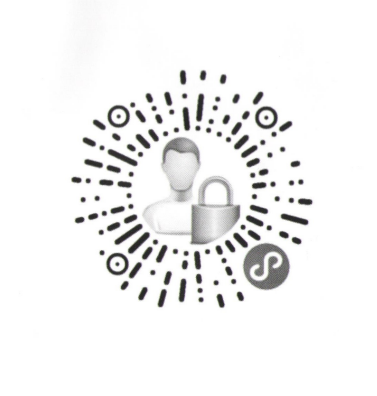 